 Všeobecne záväzné nariadenie Obce Rabčice č. 3/2017 o zavedení a poskytovaní elektronických služieb 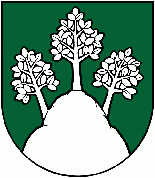 Obecné zastupiteľstvo Obce Rabčice, v súlade s § 6 a § 11 ods. 4 písm. g) zákona č. 369/1990 Zb. o obecnom zriadení v znení neskorších právnych predpisov, zákona č. 305/2013 Z.z. 
o elektronickej podobe výkonu pôsobnosti orgánov verejnej moci a o zmene a doplnení niektorých zákonov (zákon o eGovernmente) v znení neskorších právnych predpisov, 
a ustanovenia § 98b ods. 5 zákona č. 582/2004 Z. z. o miestnych daniach a miestnom poplatku za komunálne odpady a drobné stavebné odpady v znení neskorších právnych predpisov, uznieslo sa dňa 27.10.2017 na tomto všeobecne záväznom nariadení č. 3/2017 o zavedení 
a poskytovaní elektronických služieb (ďalej len „VZN“) :§1 Predmet úpravy1. Účelom tohto VZN je umožniť právnickým osobám, fyzickým osobám a fyzickým osobám - podnikateľom (ďalej v texte len „právnickým a fyzickým osobám") uplatňovať výkon svojich práv a plnenie svojich povinností, vo vzťahu k Obci Rabčice elektronicky, ako aj vybrané náležitosti výkonu verejnej moci elektronicky a elektronickej komunikácie obce Rabčice voči právnickými a fyzickými osobami v rozsahu právomoci obce Rabčice podľa osobitných predpisov.2. Elektronické služby zabezpečuje Obec Rabčice prostredníctvom špecializovaného portálu na webovom sídle https://www.dcom.sk, ako aj ústredného portálu verejnej správy, prístupného na webovom sídle https://www.slovensko.sk.3. Aktualizovaný zoznam elektronických služieb, ktoré obec Rabčice  poskytuje, ako aj ich popis 
a návod na ich používanie sú uvedené na portáloch uvedených v bode 2.§2 Osobitné ustanovenia1. Pre využívanie elektronických služieb je nevyhnutná príslušná  miera autorizácie 
a autentifikácie podľa zákona o eGovernmente, pokiaľ pri jednotlivých elektronických službách nie je uvedené inak.2. Ak sa vo všeobecne záväzných nariadeniach alebo iných predpisoch Obce Rabčice vyžaduje písomná forma komunikácie, považuje sa za ňu listinná aj elektronická komunikácia podľa osobitného predpisu (napríklad § 17 a nasl. zákona o eGovernmente).§3 Záverečné ustanovenia1.	Na tomto Všeobecne záväznom nariadení obce sa uznieslo obecné zastupiteľstvo v Rabčiach svojim uznesením č. 5 / 2017 dňa 27.10.20172.	VZN č. 3 /2017 bolo vyvesené dňa 11.10.2017  na úradnej tabuli obce a nadobúda účinnosť dňa 1.11.2017V obci Rabčice, dňa 2.11.2017				  Jozef Slovík								 Starosta obceNávrh vyvesený na obecnej tabuli: 11.10.2017Návrh zvesený z obecnej tabule: 27.10.2017Schválené obecným zastupiteľstvom: 27.10.2017Po schválení OZ bolo vyvesené na obecnej tabuli: 2.11.2017Zvesené dňa: 17.11.2017Právoplatné dňa: 17.11.2017